ICCREA BANCAIMPRESA (GRUPPO BANCARIO ICCREA) E SACE INSIEME PER L’INTERNAZIONALIZZAZIONE DELLE PMI: 25 MILIONI DI FINANZIAMENTI A BREVE TERMINEFirmata la nuova convenzione che porta a € 100 milioni il plafond di finanziamenti per le attività di internazionalizzazione messi a disposizione delle imprese attraverso la partnership tra Iccrea BancaImpresa – SACE.Roma, 14 gennaio 2013 – Iccrea BancaImpresa, la banca corporate del Credito Cooperativo controllata da Iccrea Holding, e SACE, il gruppo assicurativo-finanziario che sostiene la crescita e la competitività delle imprese italiane, hanno firmato un nuovo accordo che consentirà l’erogazione di € 25 milioni di finanziamenti a breve termine per i progetti di internazionalizzazione delle Pmi. Grazie all’intesa, le Pmi con fatturato complessivo fino a € 250 milioni realizzato per almeno il 10% all’estero, potranno rivolgersi agli sportelli delle Banche di Credito Cooperativo e Casse Rurali italiane per richiedere finanziamenti a breve termine destinati a finanziare esigenze di capitale circolante, fabbisogni legati all’esecuzione di lavori con committenti esteri e progetti di internazionalizzazione. I finanziamenti potranno avere una durata compresa tra i 6 e i 18 mesi, un importo minimo di € 200.000 e saranno garantiti da SACE fino al 70%.La partnership tra Iccrea BancaImpresa e SACE, già collaudata da tempo, rappresenta uno strumento di sostegno a quelle aziende che aspirano ad accrescere la loro competitività all'estero. La presenza capillare di Iccrea BancaImpresa sul territorio, grazie alle Banche di Credito Cooperativo, ben si coniuga infatti con l’esperienza e la capacità di assunzione dei rischi di un partner come SACE, consentendo velocità di risposta e sensibilità verso le esigenze del cliente tipiche della banca territoriale. SACE offre servizi di export credit, assicurazione del credito, protezione degli investimenti all’estero, garanzie finanziarie, cauzioni e factoring. Con € 70 miliardi di operazioni assicurate in 180 paesi, il Gruppo SACE sostiene la competitività delle imprese in Italia e all’estero, garantendo flussi di cassa più stabili e trasformando i rischi di insolvenza delle imprese in opportunità di sviluppo. SACE è vicina alle Pmi che segue attraverso una rete di uffici su tutto il territorio italiano ( Bari, Firenze, Lucca, Milano, Modena, Monza, Pesaro, Roma, Torino, Venezia, Verona). Le sedi di SACE sono in grado di gestire autonomamente l’intero processo di domanda, valutazione ed emissione delle coperture assicurative.Il Gruppo bancario Iccrea riunisce le aziende che forniscono alle Banche di Credito Cooperativo un sistema di offerta competitivo, predisposto per i loro 6 milioni di clienti. Iccrea Holding S.p.A. è la Capogruppo, e controlla le società che offrono prodotti e servizi per l’operatività delle BCC (segmento Institutional) e la loro clientela di elezione: piccole e medie imprese (segmento Corporate) e famiglie (segmento Retail). Iccrea BancaImpresa S.p.A. la banca corporate del Credito Cooperativo offre consulenza, servizi e soluzioni finanziarie alle PMI. Presidia tutte le aree del leasing. Con i finanziamenti sostiene i progetti di crescita delle imprese, anche agricole, ed assiste gli imprenditori con i servizi e la consulenza nel campo della finanza straordinaria e, nel comparto estero, con attività di sostegno all’import/export ed all’internazionalizzazione. Attraverso le controllate BCC Factoring e BCC Lease mette a disposizione factoring e leasing operativo e canale fornitori. Completa l’offerta con i derivati di copertura, i servizi assicurativi e le agevolazioni.Operano in Italia 403* Banche di Credito Cooperativo e Casse Rurali, con 4.440* sportelli. Hanno una presenza diretta in 2.711** Comuni e 101** Province. La raccolta diretta di sistema (da banche e clientela, a cui si aggiungono le obbligazioni) è di 179* miliardi di euro, mentre gli impieghi economici si attestano a 150,7* miliardi di euro (comprensivi di quelli fatti dalle banche di secondo livello), e quelli alle imprese a 102* . Il patrimonio è di 19,7* miliardi di euro (+1,3%). * dati provvisori a giugno 2012 ** dati a marzo 2012Contatti stampa:Contatti per le imprese: www.iccreabancaimpresa.it e www.forestero.itwww.sace.it – Numero verde 800 269 264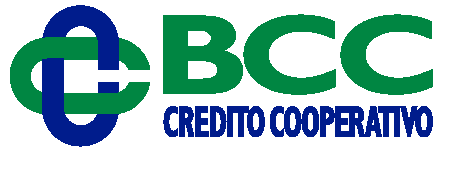 Gruppo bancario IccreaMarco Bellabarba Iccrea Holding – Comunicazione d’ImpresaTel.: 06-72072004 - mbellabarba@iccreah.bcc.itIccrea BancaImpresa:Laura RoselliResp. Comunicazione d’ImpresaTel. 06-72077174 -Laura.Roselli@iccreabi.bcc.itSACEUfficio Stampa SACETel. +39 06 6736888 ufficio.stampa@sace.it